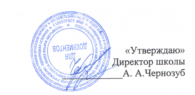 МБОУ «Однолуцкая ООШ имениГероя Советского Союза И. И. Аверьянова»Меню на 27.01.2021 г. для обучающихся 1-4 классов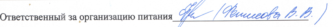 Наименование приёма пищи Наименование блюдаМасса порции(обязательно)Калорийность порции(обязательно)ЦенаЗавтракВареники ленивые150311,2518,24Кофейный напиток200797,8Хлеб пшеничный с маслом20/51234,73Печенье40636,49Обед Салат из свеклы100891,06Щи из св. капусты250831,01Каша гречневая1502532,64Котлета из мяса птицы80150,58,88Чай с лимоном200611,96Хлеб ржаной 50871,93Хлеб пшеничный40464,00ИТОГО:58,74